Your recent request for information is replicated below, together with our response.The amount of money which has been spent on relocation payments to Police Scotland employees in each year since 2017In response to your request, the relevant data is below:-If you require any further assistance please contact us quoting the reference above.You can request a review of this response within the next 40 working days by email or by letter (Information Management - FOI, Police Scotland, Clyde Gateway, 2 French Street, Dalmarnock, G40 4EH).  Requests must include the reason for your dissatisfaction.If you remain dissatisfied following our review response, you can appeal to the Office of the Scottish Information Commissioner (OSIC) within 6 months - online, by email or by letter (OSIC, Kinburn Castle, Doubledykes Road, St Andrews, KY16 9DS).Following an OSIC appeal, you can appeal to the Court of Session on a point of law only. This response will be added to our Disclosure Log in seven days' time.Every effort has been taken to ensure our response is as accessible as possible. If you require this response to be provided in an alternative format, please let us know.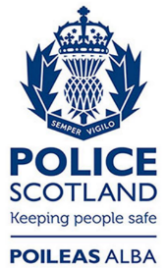 Freedom of Information ResponseOur reference:  FOI 23-1443Responded to:  27 June 2023Financial Year Ended 31 MarchTotal Relocation Allowances 2017£362,7102018£231,2152019£227,6802020£119,9742021£145,1422022£125,6622023£177,95501 Apr – 31 May 2023£    2,288